ΕΠΑΝΑΛΗΠΤΙΚΟ ΔΙΑΓΩΝΙΣΜΑ 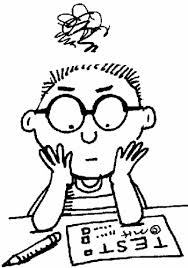 ΟΜΑΔΑ ΠΡΩΤΗ                                                   ΘΕΜΑ ΑΑ1. Να χαρακτηρίσετε τις προτάσεις που ακολουθούν, γράφοντας στη κόλλα σας δίπλα στο γράμμα που αντιστοιχεί σε κάθε πρόταση τη λέξη Σωστό, αν η πρόταση είναι σωστή, ή Λάθος, αν η πρόταση είναι λανθασμένη.Οι θεωρίες της σύγκρουσης για την αποκλίνουσα συμπεριφορά περιλαμβάνουν τρεις υποκατηγορίες.Οι ανισότητες, η φτώχεια και η ανεργία είναι σύνθετα κοινωνικά φαινόμενα.Η επιστήμη της κοινωνιολογίας ασχολείται μόνο με το άτομο και την συμπεριφορά του.Σύμφωνα με τον Μοντιμπέρ το εκπαιδευτικό σύστημα δεν συμβάλλει στην κοινωνική ενσωμάτωση,  διασφαλίζει όμως την μετάδοση του πολιτισμού. Η δημιουργία του κράτους πρόνοιας προσέβλεπε στην ανακατανομή του πλούτου.Μονάδες 15Α2.Ερώτηση πολλαπλής επιλογήςΣυνέπειες της εισαγωγής νέων τεχνολογιών στο χώρο εργασίας είναι:Νέες ευέλικτες μορφές εργασίαςΤεχνοφοβία και τεχνολογική ανεργίαΑλλαγή στην ιεραρχία, την εργασιακή κουλτούρα και διαφοροποίηση των ζητούμενων προσόντωνΌλα τα παραπάνω.Κανένα από τα παραπάνω.Μονάδες 5    Α3. Ερώτηση πολλαπλής επιλογής.Το προλεταριάτο είναι η κοινωνική τάξη των μισθωτών εργατών σύμφωνα με τον:α) Ε. Χομπσμπάουμ.β) Μ. Βέμπερ.γ) Ρ. Ντάρεντορφ.δ) Κ. Μαρξ.Μονάδες 5                                                  ΘΕΜΑ ΒΕρωτήσεις σύντομης απάντησηςΒ1. Τι σημαίνει επανακοινωνικοποίηση και πότε συντελείται; Δώστε ένα παράδειγμα. Μονάδες  10Β2.Τι σημαίνει καταμερισμός εργασίας; Ποια η άποψη του Ντυρκέμ και ποια του Μαρξ για τον καταμερισμό της εργασίας;Μονάδες15  ΟΜΑΔΑ ΔΕΥΤΕΡΗ ΘΕΜΑ Γ Ερωτήσεις ευρείας ανάπτυξης – συνθετικές-συνδυαστικές.Γ1. α)Πως προσδιορίζεται το κράτος και ποιοι λόγοι οδήγησαν στη δημιουργία του σύμφωνα με το Μαρξ.β)Σε ποιες κοινωνικές βάσεις στηρίζεται η διακυβέρνησή του, σύμφωνα με τη μαρξιστική οπτική;γ)Ποια τα βασικά χαρακτηριστικά της κρατικής συγκρότησης κατά το Βέμπερ;Μονάδες25 (10+10+5)Γ2. α)Να ορίσετε τη διαδικασία του κοινωνικού ελέγχου. β)Πότε ασκείται ποιος είναι ο στόχος του και ποια η σχέση του με τη διαδικασία της κοινωνικοποίησης;γ)Να αναλύσετε τις μορφές κοινωνικού ελέγχου.δ)Ποιά μορφή προϋποθέτει υψηλό βαθμό κοινωνικοποίησης και γιατί;Μονάδες 25(5+10+5+5)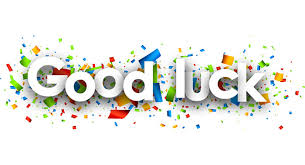 